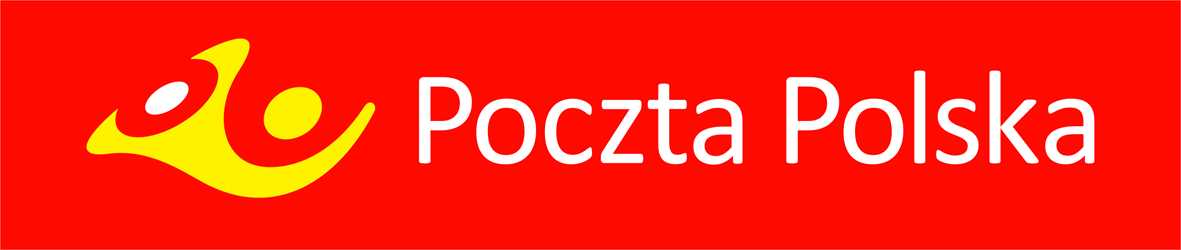 OGŁOSZENIE O SPRZEDAŻY NIERUCHOMOŚCI W TRYBIE PRZETARGU
Przetarg odbywa się na zasadach określonych Regulaminem postępowań na sprzedaż nieruchomości Poczty Polskiej S.A. (dalej: „Regulamin”) dostępnym na stronie internetowej http://nieruchomosci.poczta-polska.pl/ i w siedzibie Sprzedawcy oraz Prowadzącego Przetarg – informacje pod nr telefonu 91 440 13 47. Oferent zobowiązany jest do pisemnej akceptacji treści Regulaminu.  Sprzedawca: POCZTA POLSKA S.A., 00-940 Warszawa, ul. Rodziny Hiszpańskich 8.Prowadzący przetarg: Poczta Polska S.A., Ośrodek Infrastruktury w Szczecinie, 70 - 940 Szczecin, Al. Niepodległości 41/42Przedmiot sprzedaży: Postomino działka niezabudowana nr 154/2Prawo użytkowania wieczystego części nieruchomości, stanowiącej niezabudowaną działkę oznaczoną w ewidencji gruntów numerem ewidencyjnym 154/2 o powierzchni 0,3594 ha, położonej w miejscowości Postomino, w gminie Postomino, w powiecie sławieńskim, w województwie zachodniopomorskim, objętej księgą wieczystą Nr KO1E/00008090/1 prowadzoną przez Sąd Rejonowy 
w Sławnie IV Wydział Ksiąg Wieczystych.Prowadzący przetarg informuje:- teren działki nr 154/2 obręb Postomino oznaczony w miejscowym planie zagospodarowania przestrzennego miejscowości Postomino, zatwierdzonym Uchwałą Rady Gminy Postomino Nr IV/15/06 z dnia 29.12.2006 r. (dziennik. Woj. Zachodniopomorskiego Nr 22, poz. 315 z dnia 23.02.2007 r.), jest symbolem: B50R/RU – tereny w użytkowaniu rolniczym/obsługi gospodarstw rolnych. Funkcja podstawowa: tereny rolne, zakazu zabudowy nie ustala się. Funkcje dopuszczalne: obiekty związane z użytkowaniem terenów rolnych i przetwórstwem produkcji rolnej;- dojazd do będącej przedmiotem przetargu nieruchomości stanowi droga o nawierzchni asfaltowej – działka drogowa nr 155. Działka 154/2 nie posiada urządzonego zjazdu z drogi; - częściowo na działce znajduje się ogrodzenie działki sąsiedniej – nr 154/1, tj. ogrodzenie z siatki ogrodzeniowej na słupkach stalowych;- nieruchomość zgodnie z przepisami prawa, podlega prawu pierwokupu, które może wykonać podmiot uprawniony; sprzedaż nieruchomości nastąpi na rzecz Nabywcy wyłonionego w postępowaniu przetargowym w przypadku niezrealizowania prawa pierwokupu przez uprawniony podmiot.Cena wywoławcza netto: 54 000,00 zł						Wadium:	5 400,00 zł(sprzedaż nieruchomości podlega opodatkowaniu stawką podstawową VAT 23%)Cena wywoławcza stanowi Cenę wywoławczą, o której mowa w §1 ust. 2 pkt 2 Regulaminu.Wymagany okres, w którym oferta jest wiążąca: do czasu podpisania umowy przenoszącej prawo użytkowania wieczystego nieruchomości w formie aktu notarialnego.Oferty można składać osobiście lub listownie do dnia 25.08.2023 r. do godziny 11:00 na adres Prowadzącego przetarg w zaklejonej kopercie, w sposób uniemożliwiający zapoznanie się ze złożoną Ofertą przed jej otwarciem, z dopiskiem „Oferta przetarg Postomino dz.154/2 – nie otwierać do dnia 25.08.2023 r. do godz.11:10”. Oferta oraz załączone do niej dokumenty należy złożyć w języku polskim. Za termin złożenia Oferty uważa się termin wpływu Oferty na adres Prowadzącego przetarg. Otwarcie Ofert jest jawne i nastąpi w dniu 25.08.2023 r. o godz. 11:10 w pokoju nr 137.Wadium wnoszone w pieniądzu powinno być wpłacone nie później niż do dnia 23.08.2023 r. przy czym jako termin wpłaty rozumiany jest termin uznania rachunku bankowego Poczty Polskiej S.A. kwotą Wadium.Wadium wnoszone w pieniądzu, w podanej wyżej kwocie należy wpłacić na rachunek bankowy: Bank Pocztowy S.A. 
w Bydgoszczy nr rachunku: 85 1320 0019 0099 0718 2000 0025, z dopiskiem na przelewie w rubryce tytułem: „przetarg – dz. niezabudowana nr 154/2 Postomino”.UWAGA – wadium:1)	złożone przez nabywcę zostanie zarachowane na poczet ceny nabycia;2)	złożone przez oferentów, których oferty nie zostaną przyjęte, zostanie zwrócone w terminie do 7 dni roboczych po dokonaniu wyboru oferty.Nieruchomość można oglądać po uprzednim uzgodnieniu telefonicznym (kontakt: 504-222-943 lub 510-258-670), począwszy od dnia publikacji ogłoszenia do dnia 22.08.2023 r.Oferent zobowiązany jest do złożenia dokumentów wskazanych w § 3 Regulaminu.W przypadku przystąpienia do przetargu osoby fizycznej, w tym reprezentującej osobę prawną, ma ona obowiązek złożenia pisemnego oświadczenia o wyrażeniu zgody na przetwarzanie jej danych osobowych dla potrzeb prowadzonego przetargu. W przypadku ustalenia, że kilku Oferentów zaoferowało tę samą cenę, Przewodniczący Komisji informuje Oferentów o terminie 
i miejscu kontynuacji postępowania w formie aukcji. W przypadku obecności wszystkich Oferentów, którzy będą brali udział 
w aukcji, Przewodniczący Komisji kontynuuje postępowanie w formie aukcji w tym samym dniu. Oferent jest zobowiązany do zapoznania się ze stanem fizycznym i prawnym sprzedawanej nieruchomości oraz do złożenia, w przypadku przystąpienia do przetargu, pisemnego oświadczenia o zapoznaniu się ze stanem fizycznym i prawnym nieruchomości.W przypadku uchylania się przez wyłonionego Nabywcę od zawarcia umowy, Sprzedawca ma prawo do sądowego dochodzenia zawarcia umowy, zatrzymania wadium albo dochodzenia odszkodowania. Bliższe informacje o przedmiocie przetargu oraz procedurze przetargowej można uzyskać na stronie http://nieruchomosci.poczta-polska.pl oraz pod numerami telefonów: 91 440 13 47 oraz 502-019-781.Sprzedawca zastrzega sobie prawo do zmiany treści ogłoszenia i warunków przetargu.W każdym czasie przed rozstrzygnięciem przetargu, w szczególności w przypadku naruszenia postanowień Regulaminu, Sprzedawca może odstąpić od rozstrzygnięcia przetargu lub unieważnić przetarg bez podania przyczyny. Warunkiem podpisania umowy sprzedaży nieruchomości będzie uzyskanie przez Sprzedawcę odpowiednich zgód korporacyjnych. Oferent zobowiązany jest do złożenia oświadczenia, iż w przypadku zamknięcia przetargu i wyboru jego oferty, a następnie niewyrażenia odpowiedniej zgody korporacyjnej, nie będzie wnosił żadnych roszczeń do Sprzedawcy związanych z nie zawarciem umowy sprzedaży.Do zaoferowanej ceny doliczony zostanie należny podatek VAT, o ile wynika to z obowiązujących przepisów prawa.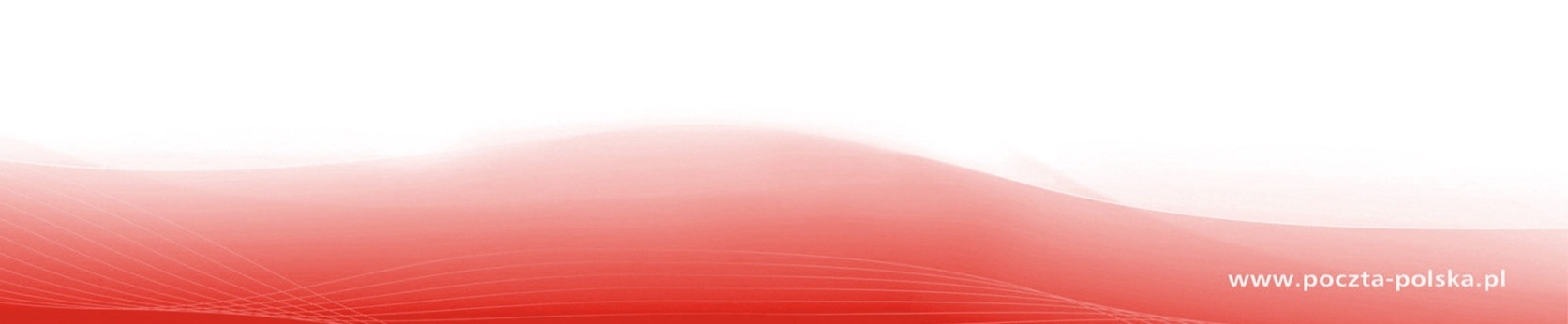 